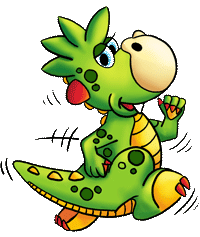     Stundenplan  von : _______________________________________________


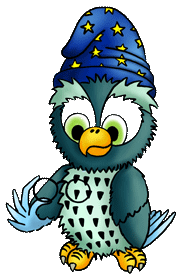     Stundenplan  von : _______________________________________________


    Stundenplan  von : _______________________________________________


    Stundenplan  von : _______________________________________________


    Stundenplan  von : _______________________________________________


    Stundenplan  von : _______________________________________________


ZeitMontagDienstagMittwochDonnerstagFreitag_____ Uhr -
_____ Uhr_____ Uhr -_____ Uhr_____ Uhr _____ Uhr_____ Uhr - _____ Uhr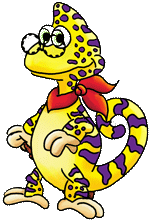 _____ Uhr- _____ Uhr_____ Uhr - _____ UhrMittagspause ____________ UhrMittagspause ____________ UhrMittagspause ____________ UhrMittagspause ____________ UhrMittagspause ____________ UhrMittagspause ____________ Uhr_____ Uhr - _____ Uhr_____ Uhr - _____ Uhr_____ Uhr - _____ Uhr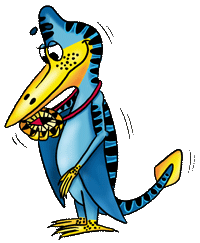 _____ Uhr - _____ Uhr_____ Uhr - 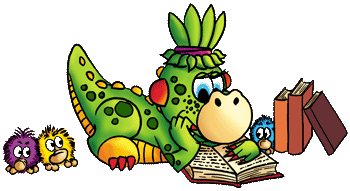 _____ Uhr